Innebandy for 4.trinn på Ammerud AKSHar du lyst til å være med å spille innebandy sammen med dine venner?Det er ingen krav til at du har spilt innebandy før. Fokuset vårt er at alle skal få mulighet til å utforske sporten samt oppleve mestring gjennom lek, fysisk aktivitet og viktigst av alt å ha det gøy med sine medelever. 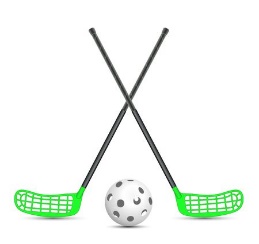 Dette kurset er et samarbeid mellom lokalklubben SF Grei, Bjerke Videregående skole og AKS Ammerud. Kurset ledes av elever som tar ledelsesfag i idrett fra Bjerke VGS.Trening en gang i uken - totalt 4 uker. 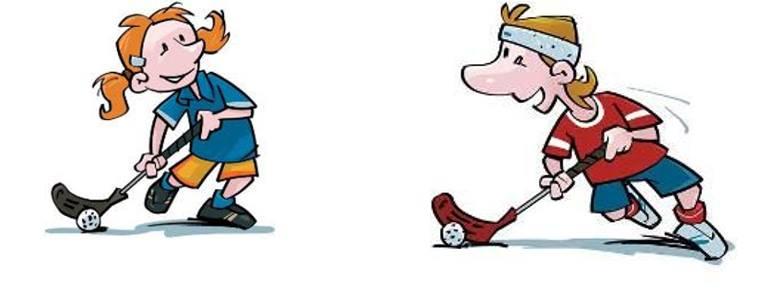 